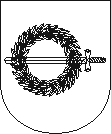 KLAIPĖDOS RAJONO SAVIVALDYBĖS TARYBASPRENDIMASDĖL KLAIPĖDOS RAJONO SAVIVALDYBĖS TARYBOS 2021 M. KOVO 25 D. SPRENDIMO NR. T11-97 „DĖL PRIĖMIMO Į KLAIPĖDOS RAJONO SAVIVALDYBĖS BENDROJO UGDYMO MOKYKLAS TVARKOS APRAŠO PATVIRTINIMO“ PAKEITIMO2023 m. sausio 26 d. Nr. T11-6GargždaiKlaipėdos rajono savivaldybės taryba, vadovaudamasi Lietuvos Respublikos vietos savivaldos įstatymo 18 straipsnio 1 dalimi, nusprendžia:1. Pakeisti Priėmimo į Klaipėdos rajono savivaldybės bendrojo ugdymo mokyklas tvarkos aprašo, patvirtinto Klaipėdos rajono savivaldybės tarybos 2021 m. kovo 25 d. sprendimu Nr. T11-97 „Dėl priėmimo į Klaipėdos rajono savivaldybės bendrojo ugdymo mokyklas tvarkos aprašo patvirtinimo“ 1 priedą ir jį išdėstyti nauja redakcija (pridedama).2. Skelbti šį sprendimą Teisės aktų registre ir Klaipėdos rajono savivaldybės interneto svetainėje. Savivaldybės meras	Bronius Markauskas